P.G.Zuidwesthoek te Sluis e.o.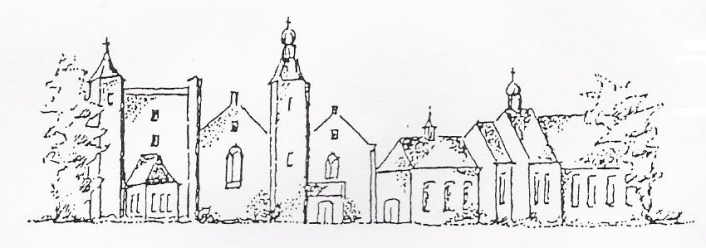 Zondag 20 juni 2021CadzandVluchtelingenzondagThema: Ontmoeting verandertVoorganger: mw E. Reijnhoudt Organist: mw W.KamphuisAmbtsdrager: mw W.Prins  Lector: dhr J. Dees  Kinderkring: dhr W. SteenbeekDe eerste collecte is bestemd voor kerkrentmeesters en diaconie, de tweede collecte voor  Kerk in Aktie- Noodhulp.De bloemen uit deze dienst gaan met een groet van de gemeente naar dhr A.D. de Die endhr en mw Almekinders- van Cruijningen  INTREDE Woord van welkomAan de Paaskaars worden de tafelkaarsenontstoken.o.: We ontsteken de tafelkaarsen.      Eén kaars voor Israël      en één kaars voor de gemeente.     Wij beiden      - onlosmakelijk met elkaar verbonden -      mogen ons gedragen weten      naar het licht van de nieuwe morgen. We luisteren naar  LIED 970:11.Vlammen zijn er vele, één is het licht,licht van Jezus Christus,vlammen zijn er vele, één is het licht, wij zijn één in Christus.Allen gaan staanBEMOEDIGING en GROETAllen gaan zittenAANVANGSLIED Orgelspel Psalm 146: 1, 4, 5  Zing, mijn ziel, voor God uw Here,
zing die u het leven geeft.
Zing, mijn ziel, uw God ter ere,
zing voor Hem zolang gij leeft.
Ziel, gij zijt geboren tot,
zingen voor den Heer uw GodAan wie hongert geeft Hij spijze,
aan verdrukten recht gericht.
Wie geboeid zijn, Hij bevrijdt ze,
blinden geeft Hij het gezicht.
Hij geeft de gebukten moed
en heeft lief wie zijn wil doet.Wees en weduw en ontheemde
doet Hij wonen op zijn erf.
Hij behoedt de weg der vreemden,
maar leidt bozen in 't verderf.
Eeuwig Koning is de Heer!
Sion, zing uw God ter eer!INLEIDING op het themaKYRIE, orgelspel Lied 9971.en vele duizenden, ontheemd, gevlucht uit eigen land,
beducht voor tirannie, geweld, voor dood, voor moord en brand;
genade Heer, hoor ons gebed, zie deze wereld aan!2.Ons mensenhart vol wrevel, drift; de harde hand die slaat,
een straat in redeloze strijd, de macht lijkt aan het kwaad;
genade Heer, hoor ons gebed, zie deze wereld aan! 3.En binnen heerst de bitt're twist, het woord wordt tot verwijt,dit huis bood eens geborgenheid, verhult nu schaamt' en nijd;
genade Heer, hoor ons gebed, zie deze wereld aan! 4.O God, uw groot begrijpend hart kent onze angst en pijn;
genees de zieke wereld weer, zodat zij goed zal zijn.
genade Heer, hoor ons gebed, zie deze wereld aan! We luisteren naar  LIED 756: 1-2-4-6-7 -81.Laat komen, Heer, uw rijk,
uw koninklijke dag,
toon ons uw majesteit,
Messias, uw gezag!

2.Waar blijft het overlang
beloofde land van God,
waar liefd' en lofgezang
verdrijven leed en dood?

4.Zal ooit een dag bestaan
dat oorlog, haat en nijd
voorgoed zijn weggedaan,
in deze wereldtijd?

6.Wij bidden, Heer, sta op
en kom in heerlijkheid!
Op U staat onze hoop
die onze Herder zijt!
7.Uw schapen zijn in nood,uw naam wordt niets geacht...men breekt uw volk als brood,men heeft ons opgejaagd.
8.De nacht is als een graf,
ontij heerst in het rond.
Kom van de hemel af,
o Ster van Gods verbond!De kinderen gaan naar de kinderkringGEBED voor de bijbel open gaatSCHRIFTLEZING  OT Psalm 147 (vrij vertaald door Huub Oosterhuis)Valt jouw stad in puin, jij bouwt haar op, en weer.Worden jouw mensen in ballingschap gevoerd, jij gaat met ze mee.Toen mijn hart was gebroken heb jij voorzichtig de stukken gelijmd.Jij hebt alle manen en sterren getelden een naam gegeven. Goed van jou, je lijkt wel almachtig,  alwetend — zie je iemand vernederd worden jij helpt hem opstaan.De hemel bedek je met wolken dat het regent op de aarde, dat de bergen ontbloeien dieren niet sterven van dorst,en zelfs het ravenjong heeft niets te vrezen. Paardenkracht, soldatenmacht behaagt je niet, maar wel zachte krachten, vriendentrouwJouw stad moet sterk zijn, vrede uitstralen, open poorten voor allen.Jij zorgt in heel haar omstreek voor water en eten genoeg.En voor woorden van hoop die verbinden en troosten.En als het te heet wordt, voor ijsen wordt het te koud, voor dooi.Jij hebt ons gewezen de weg van de liefde.Dit lied bedankt je daarvoor.Orgelspel Lied 912: 1,2 1.Neem mijn leven, laat het, Heer,
toegewijd zijn aan Uw eer.
Maak mijn uren en mijn tijd,
tot Uw lof en dienst bereid.2.Neem mijn handen, maak ze sterk, trouw en vaardig tot uw werk.Maak dat ik mijn voeten zet op de wegen van uw wet.Mattëus 25: 31 t/m 46  (lector)Wanneer de Mensenzoon komt, omstraald door luister en in gezelschap van alle engelen, zal hij plaatsnemen op zijn glorierijke troon. Dan zullen alle volken voor hem worden samengebracht en zal hij de mensen van elkaar scheiden zoals een herder de schapen van de bokken scheidt; de schapen zal hij rechts van zich plaatsen, de bokken links. Dan zal de koning tegen de groep rechts van zich zeggen: “Jullie zijn door mijn Vader gezegend, kom en neem deel aan het koninkrijk dat al sinds de grondvesting van de wereld voor jullie bestemd is. Want ik had honger en jullie gaven mij te eten, ik had dorst en jullie gaven me te drinken. Ik was een vreemdeling, en jullie namen mij op, ik was naakt, en jullie kleedden mij, ik zat gevangen en jullie kwamen naar mij toe.” Dan zullen de rechtvaardigen hem antwoorden: “Heer, wanneer hebben wij u hongerig gezien en te eten gegeven, of dorstig en u te drinken gegeven? Wanneer hebben wij u als vreemdeling gezien en opgenomen, u naakt gezien en gekleed? Wanneer hebben wij gezien dat u ziek was of in de gevangenis zat en zijn we naar u toegekomen?” En de koning zal hun antwoorden: “Ik verzeker jullie: alles wat jullie gedaan hebben voor een van de onaanzienlijksten van mijn broeders of zusters, dat hebben jullie voor mij gedaan. ”Daarop zal hij ook de groep aan zijn linkerzijde toespreken: “Jullie zijn vervloekt, verdwijn uit mijn ogen naar het eeuwige vuur dat bestemd is voor de duivel en zijn engelen. Want ik had honger en jullie gaven mij niet te eten, ik had dorst en jullie gaven me niet te drinken. Ik was een vreemdeling en jullie namen me niet op, ik was naakt en jullie kleedden mij niet. Ik was ziek en zat in de gevangenis en jullie bezochten mij niet.” Dan zullen ook zij antwoorden: “Heer, wanneer hebben wij u hongerig gezien of dorstig, als vreemdeling of naakt, ziek of  in de gevangenis, en hebben wij niet voor u gezorgd?” En hij zal hun antwoorden: “Ik verzeker jullie: alles wat jullie voor een van deze onaanzienlijke niet gedaan hebben, hebben jullie ook voor mij niet gedaan.” Hun staat een eeuwige bestraffing te wachten, de rechtvaardigen daaentegen het eeuwige leven.l. Tot zover de Schriftlezing.    Zalig zijn zij     die het woord van God horen     het in hun hart bewaren     en eruit leven.AmenOrgelspel Lied 912: 5, 65.Neem mijn wil en maak hem vrijdat hij U geheiligd zij.Maak mijn hart tot uwe troon, dat uw heilige Geest er woon.6.Neem ook mijne liefde, Heer, ‘k leg voor U haar schatten neer.Neem mijzelf en voor altijd ben ik aan U toegewijd.OVERDENKING ORGELSPEL -de kinderen komen terugWe luisteren naar:Wat in stilte bloeit: Tafel der armen.Trijntje Oosterhuis  Wat in stilte bloeit, in de luwte van tuinen, onder de hete zon, op de akker, heeft Hij bestemd voor de tafel der armen. Aardekracht, zonkracht is Hij, licht in mensen, dat wij elkaar verblijden en doen leven, brood van genade worden, wijn van eeuwig leven. Maar wie niets hebben, wie zal hen hieraan deel geven? En die in weelde zwelgen en van niets weten, wie zal hen naar gerechtigheid doen verlangen? Aanschijn der aarde, wie zal jou vernieuwen? Hij die alles zal zijn in allen, heeft ons bestemd om aarde, jouw aanschijn te vernieuwenDIENST van GAVEN en GEBEDENToelichting uitgangscollecte INZAMELING VAN DE GAVE bij de uitgang.GEDICHTIk zou willen zwevenen leven in de zachte warmtevan veilige geborgenheid.Mijn mooiste woord is: thuis.Maar ik ben gast, steeds onderwegen vaak de richting kwijt.Kom naast me staan      al is het maar voor even.Verlicht mijn last en geef mij   hoop op een nieuw leven.Samenzang Slotlied 425 Vervuld van uw zegen gaan wij onze wegenvan hier, uit dit huis waar uw stem wordt gehoord, in Christus verbonden, tezamen gezonden op weg in een wereld die wacht op uw woord. Om daar in genade uw woorden als zadente zaaien tot diep in het donkerste dal, door liefde gedreven,om wie met ons levenuw zegen te brengen die vrucht dragen zal.ZEGENWe vragen nog even uw aandacht voor de gang van zaken bij het verlaten van de kerk.ORGELSPELAGENDA23 juni 2021, 14.30 u dienst in Rozenoord,Voorganger: mw E. Reijnhoudt 27 juni  2021, 10.00 u dienst in Oostburg Voorganger ds. A.PoldervaartZie ook: www.pknzuidwesthoek.nl 